Приложение 3.9Участие СК в физкультурно-спортивных мероприятиях (за одно мероприятие)- Федерального уровня- Регионального уровнярегионального уровня – 80 балловфедерального уровня — 120 баллов________________________________________Итого: 200 баллов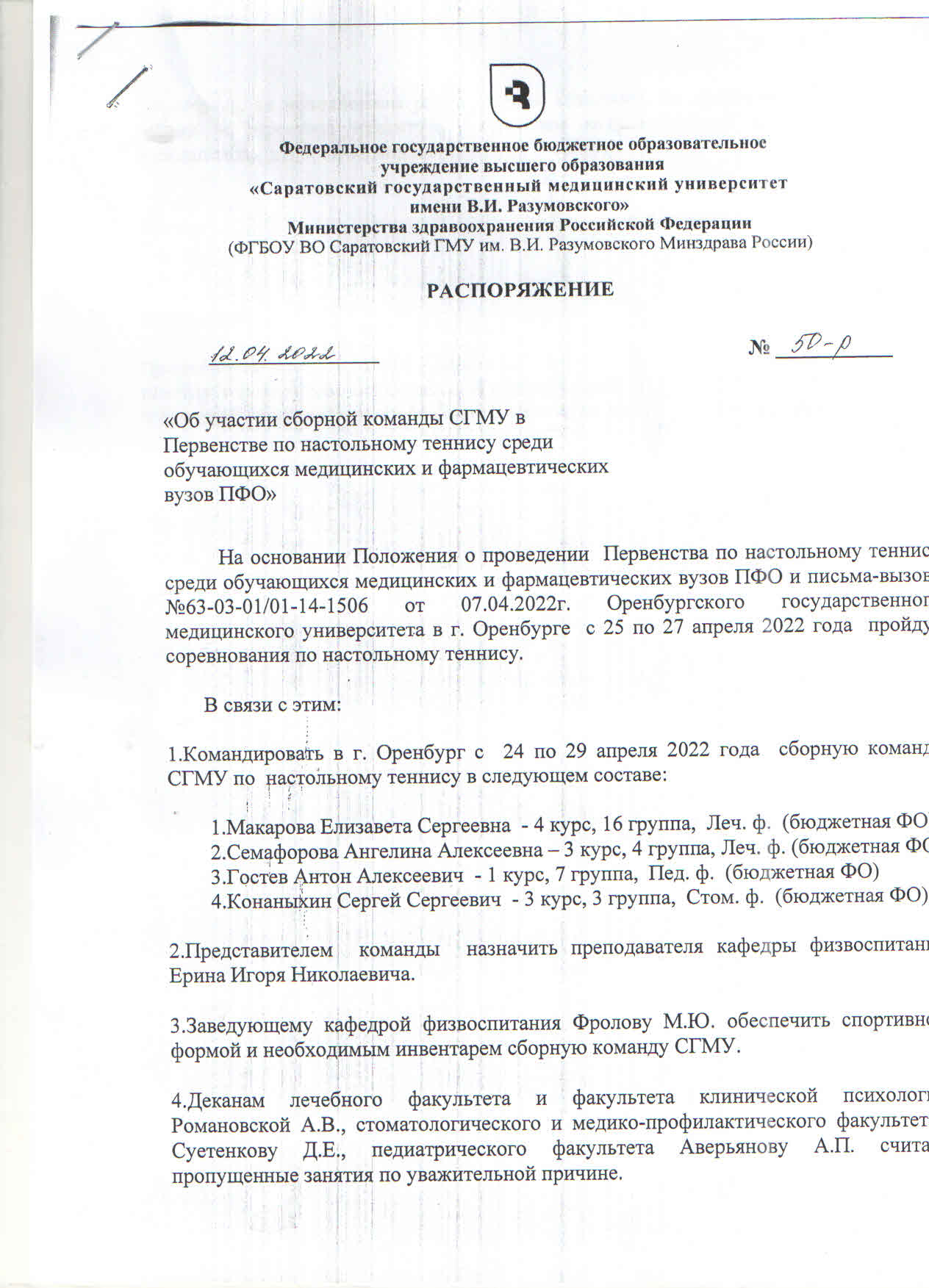 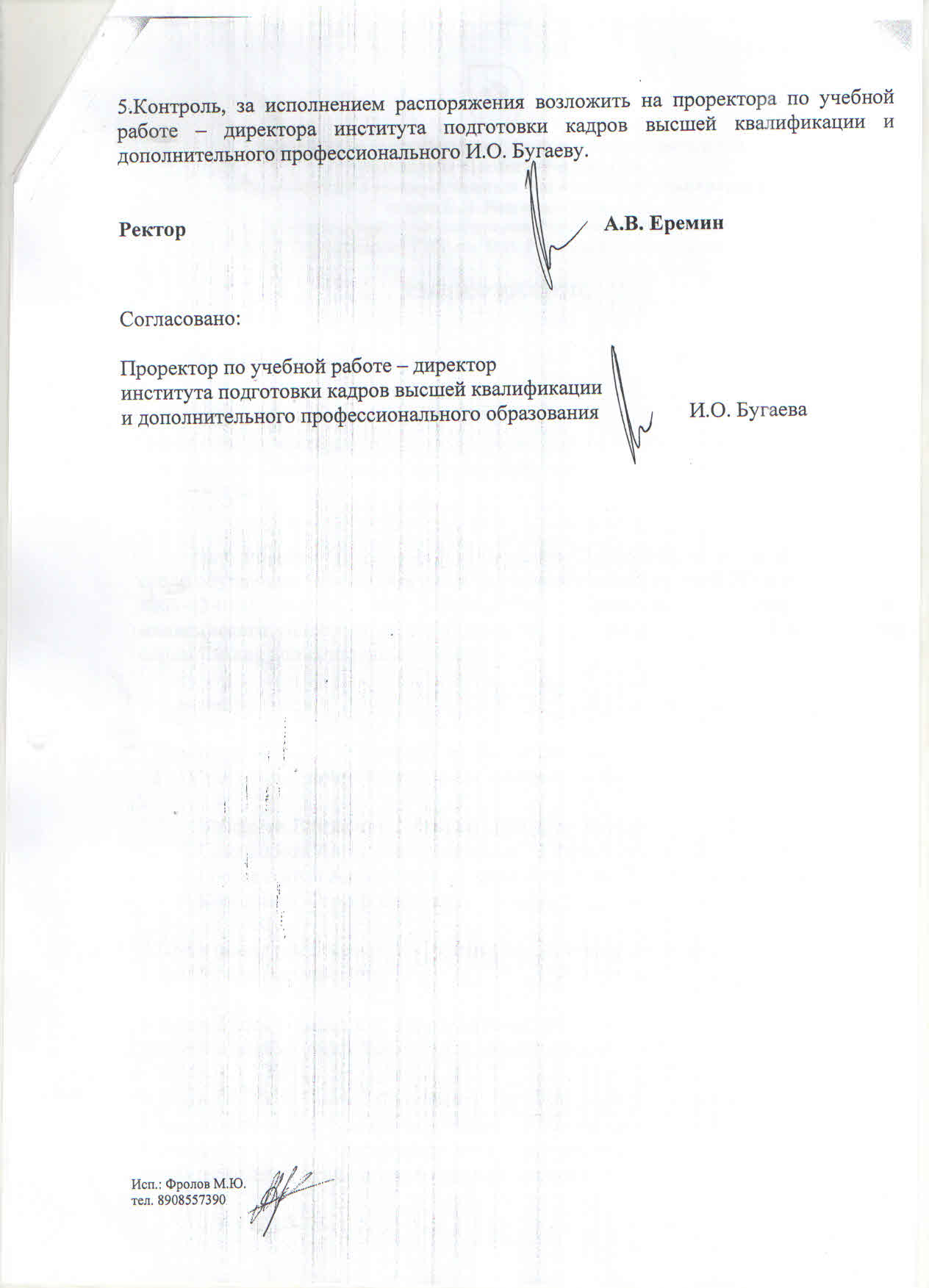 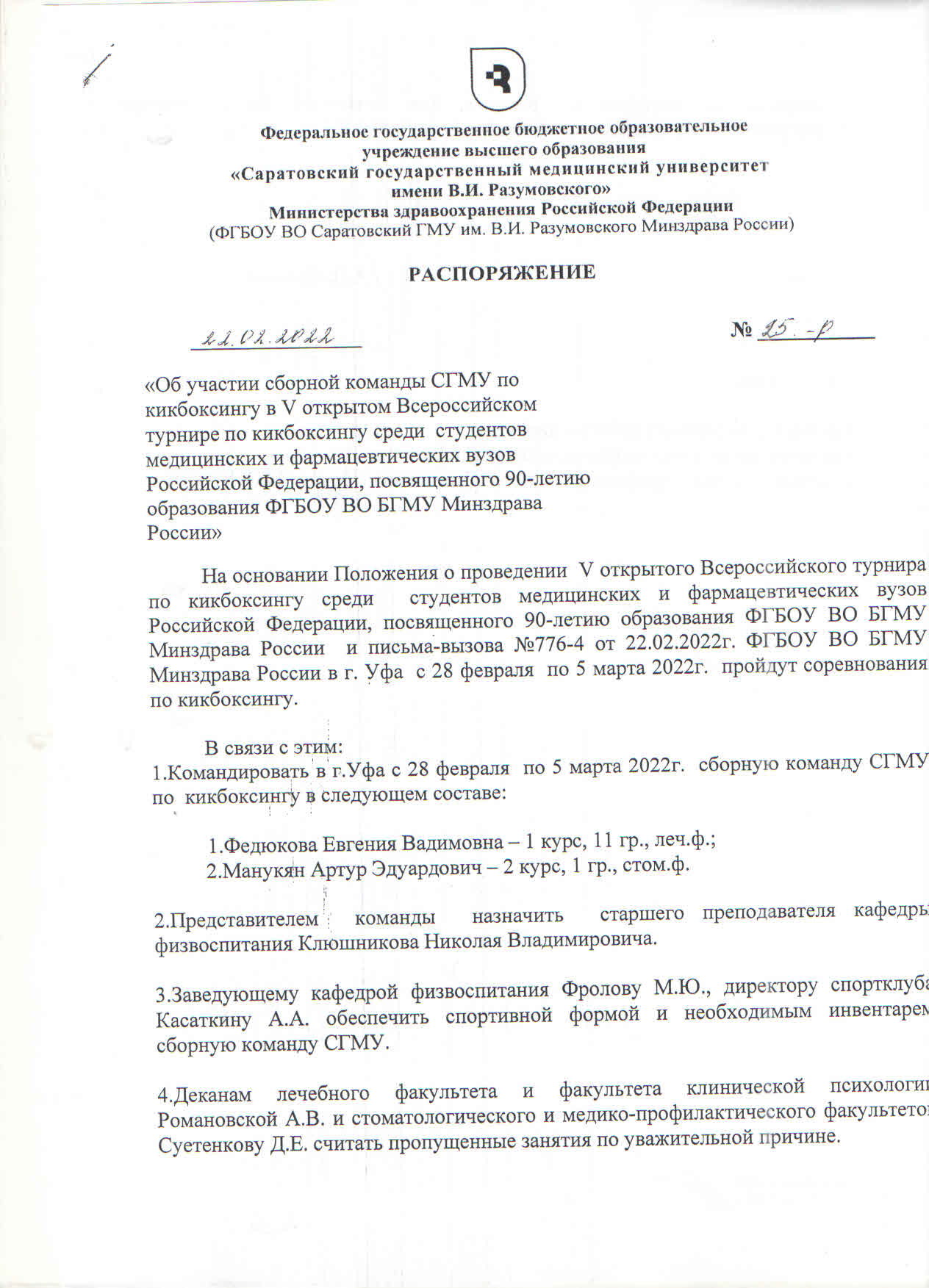 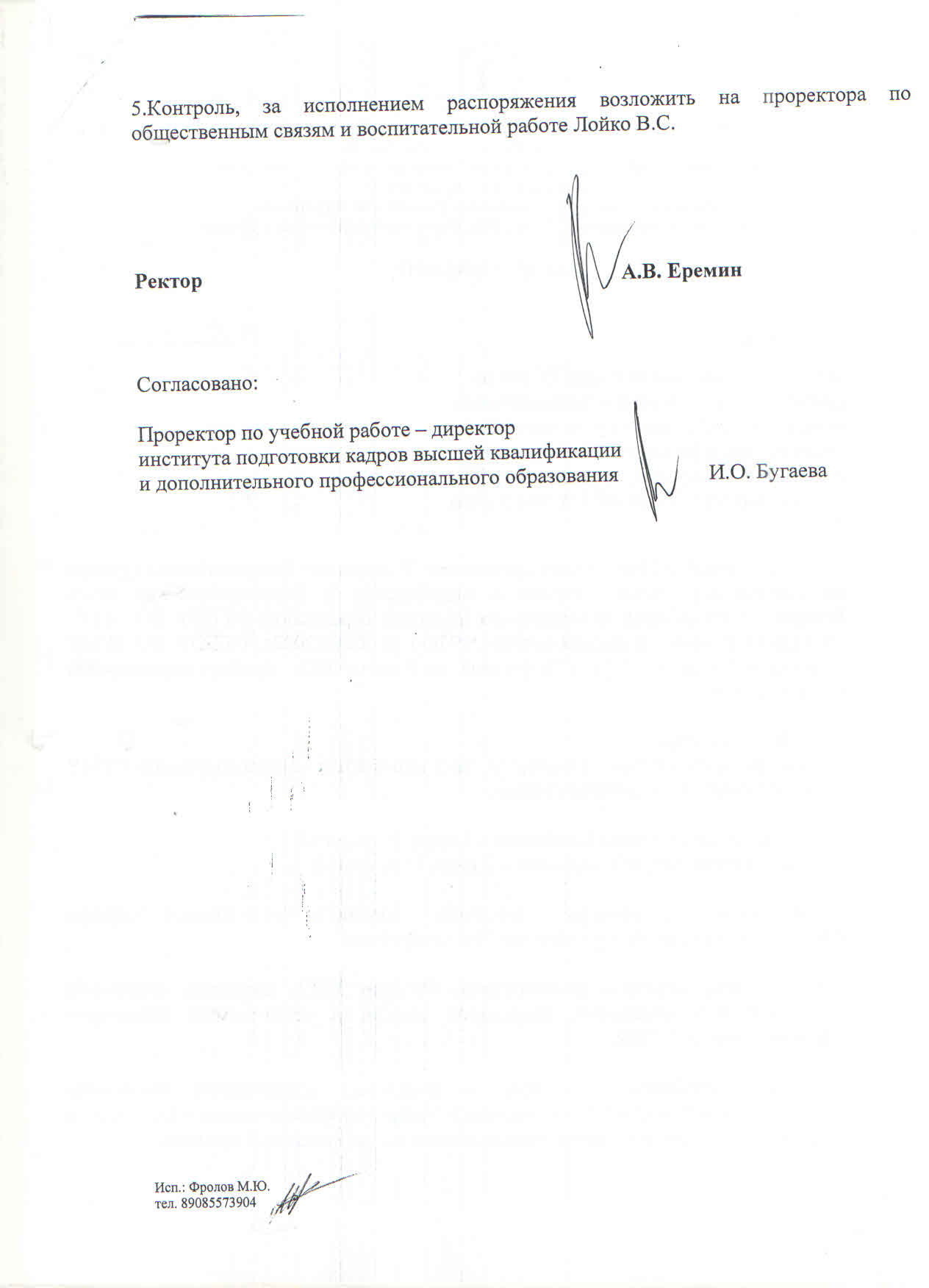 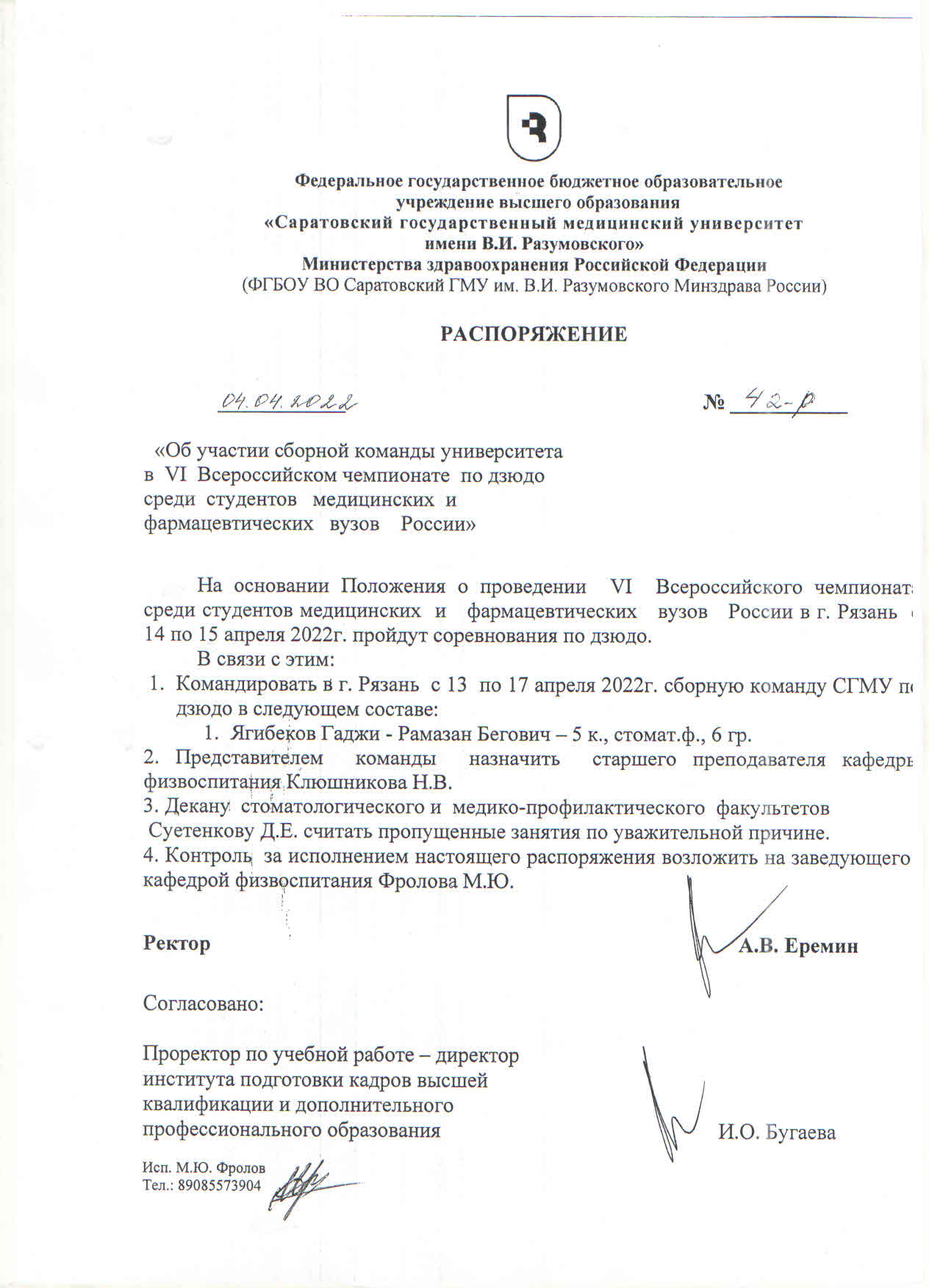 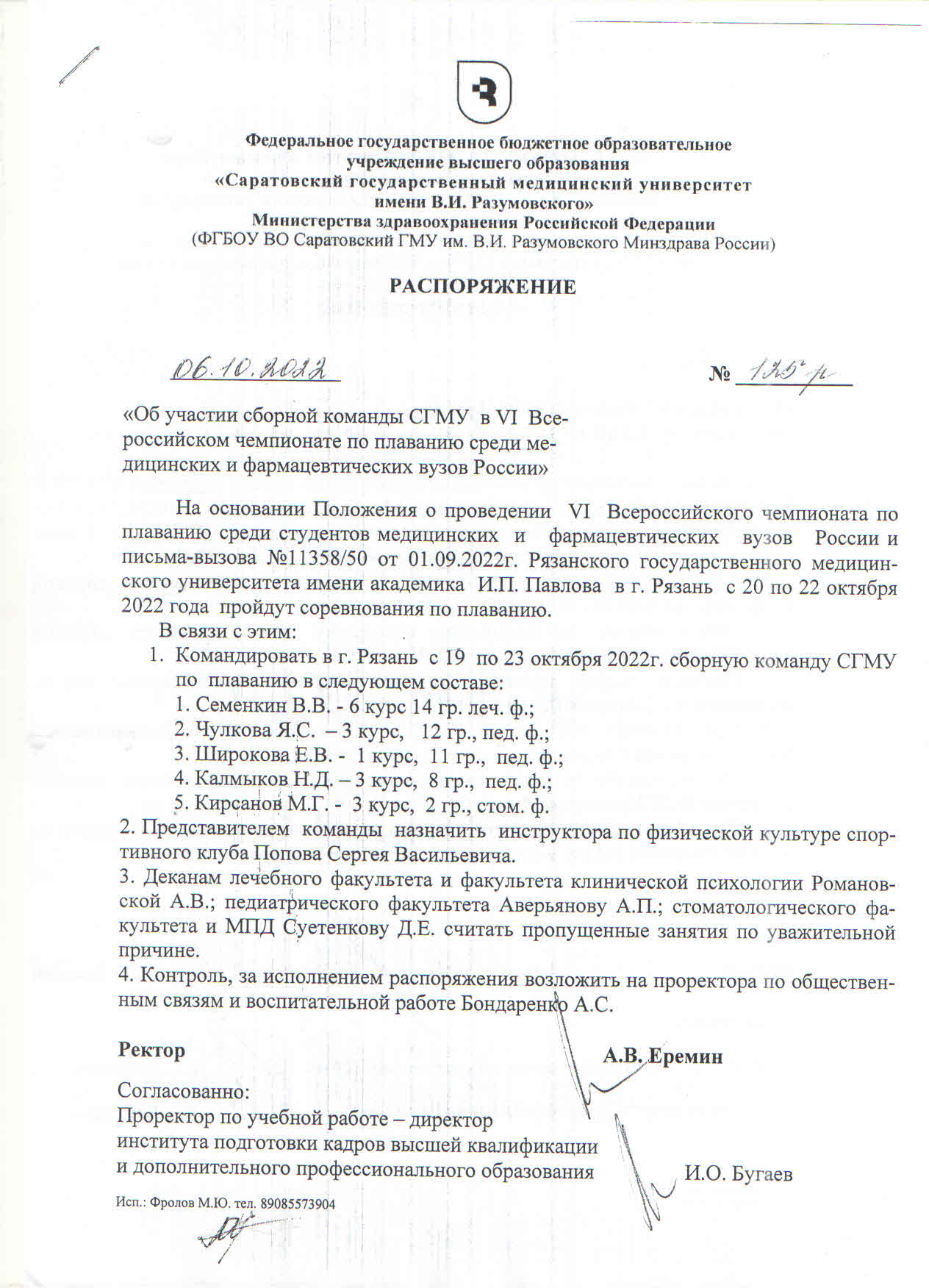 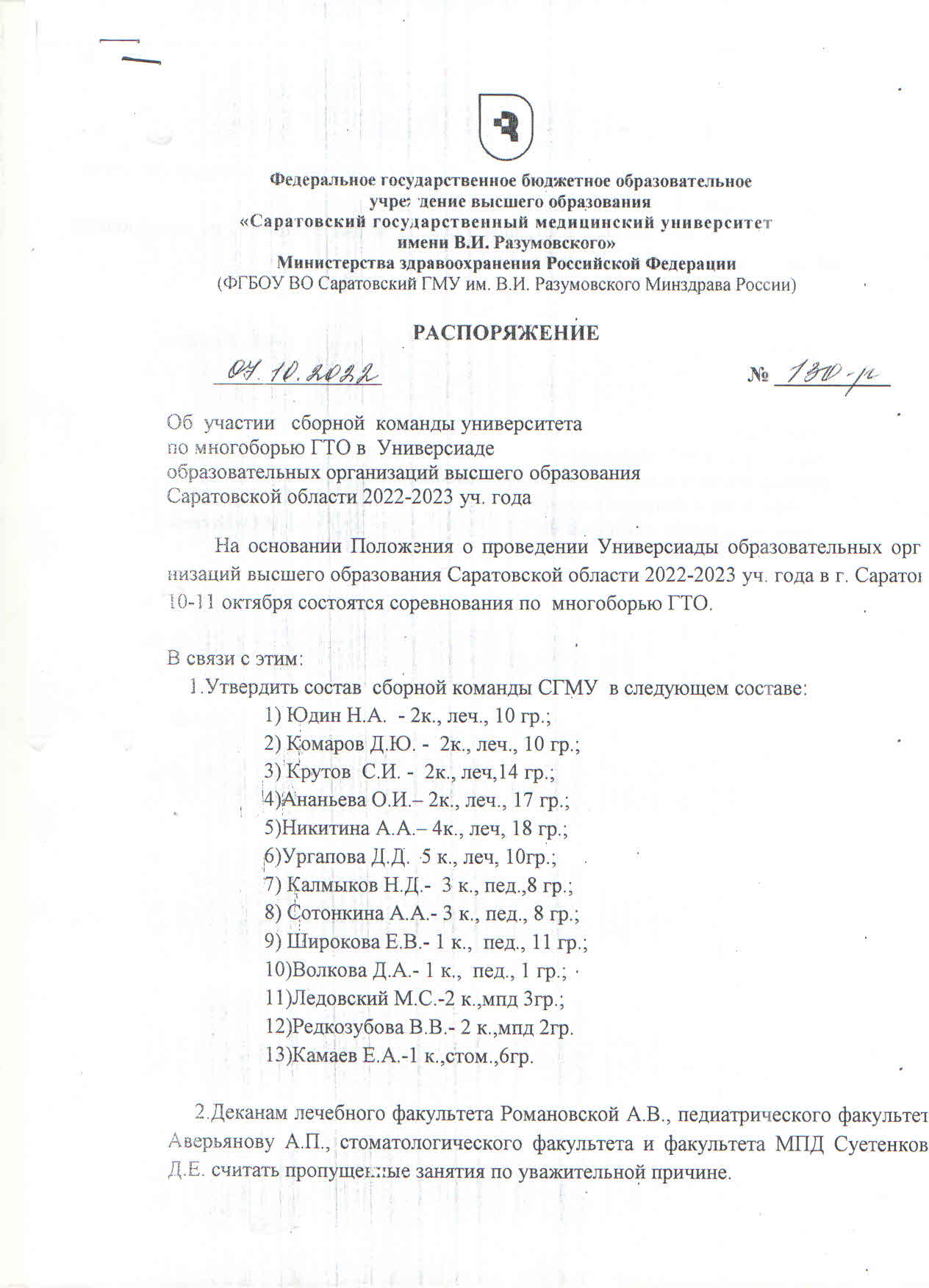 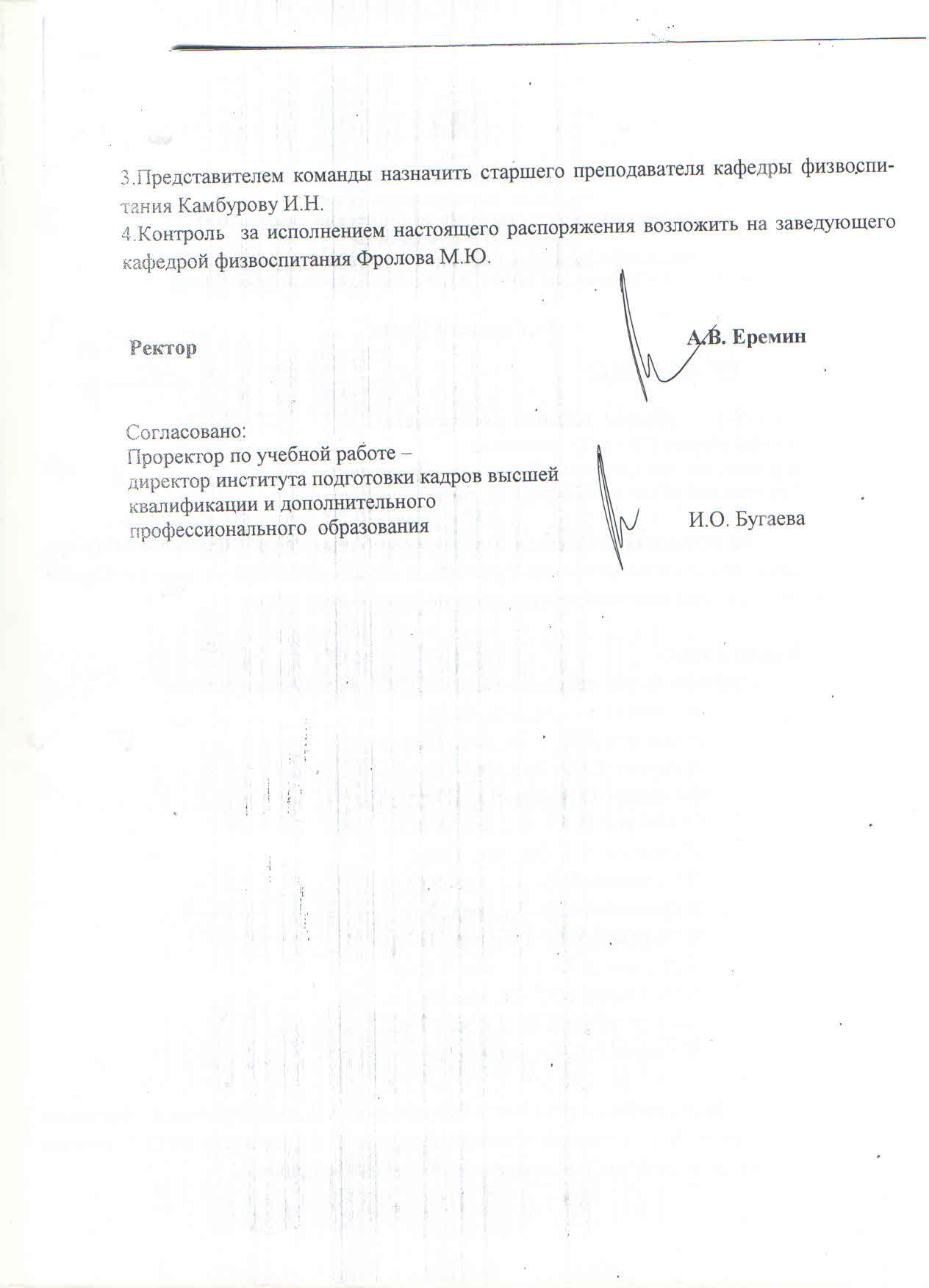 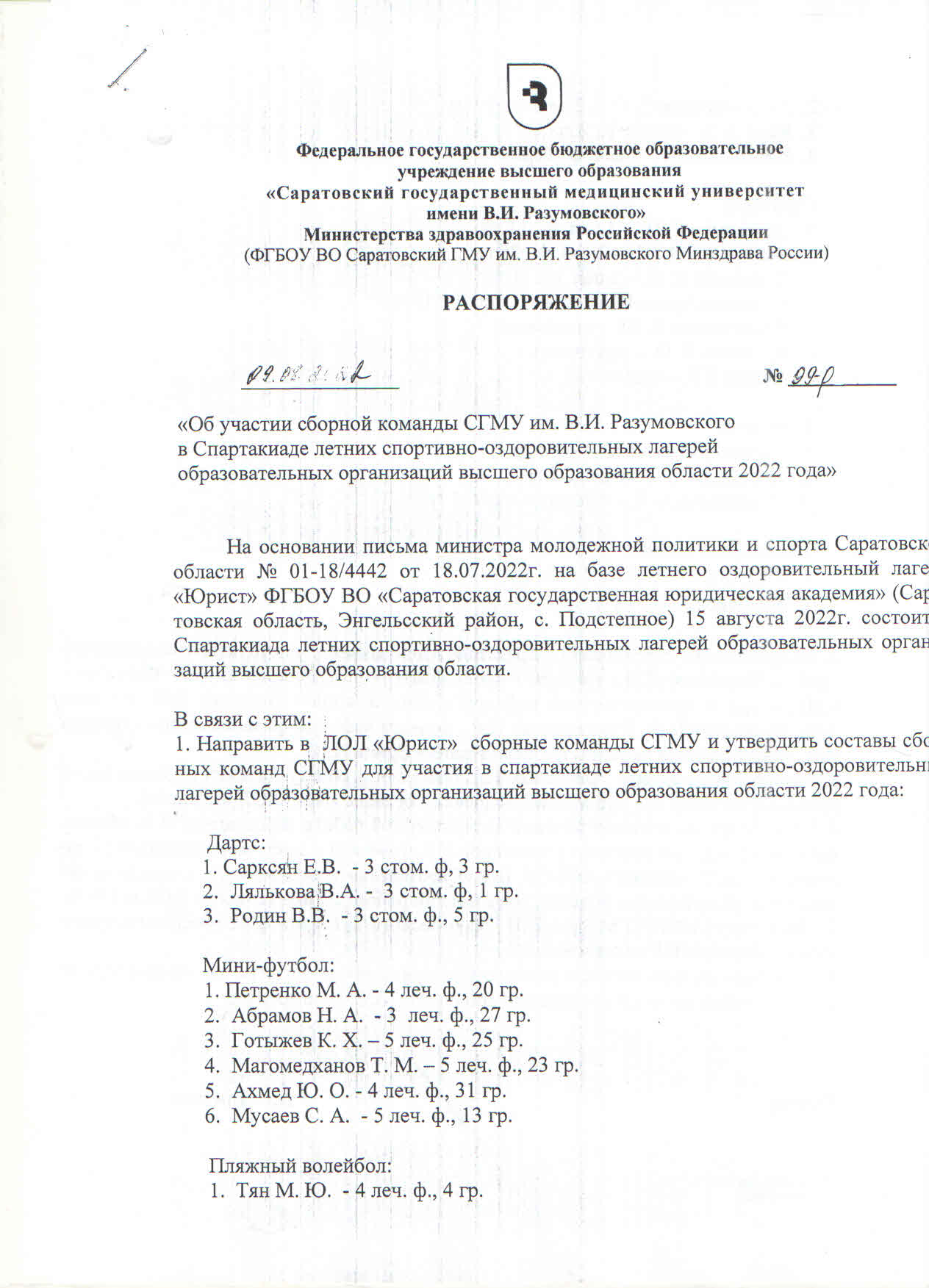 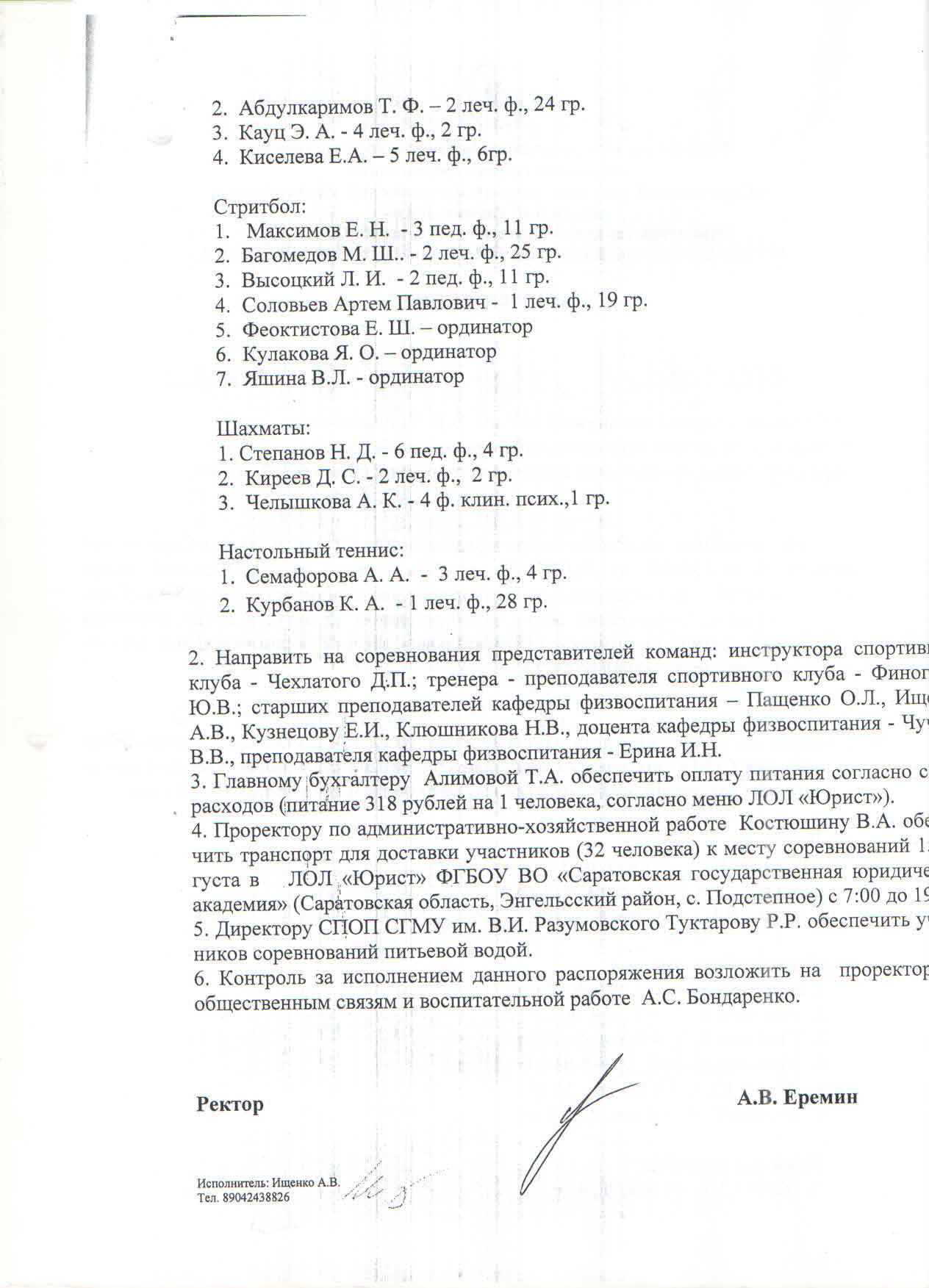 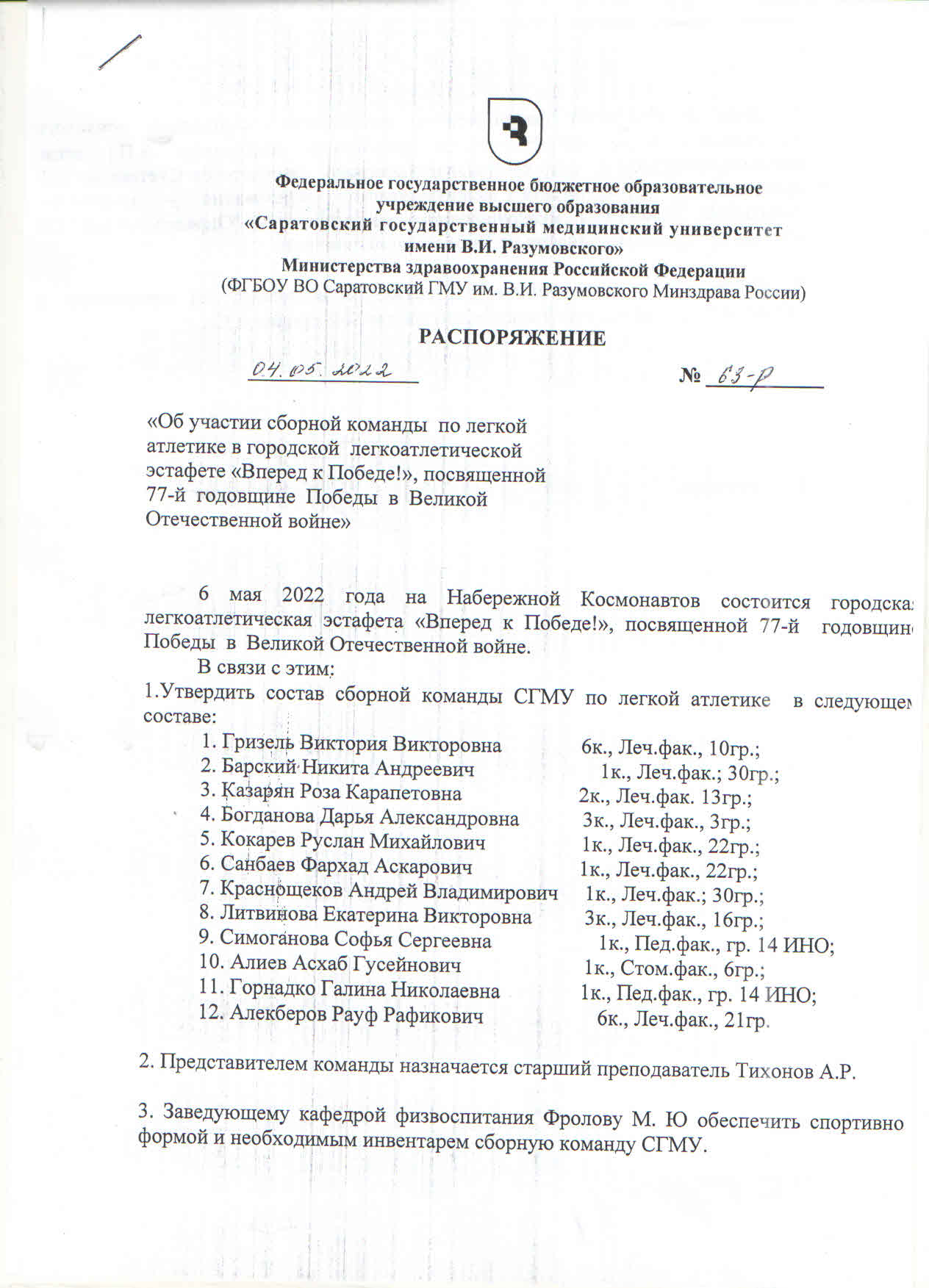 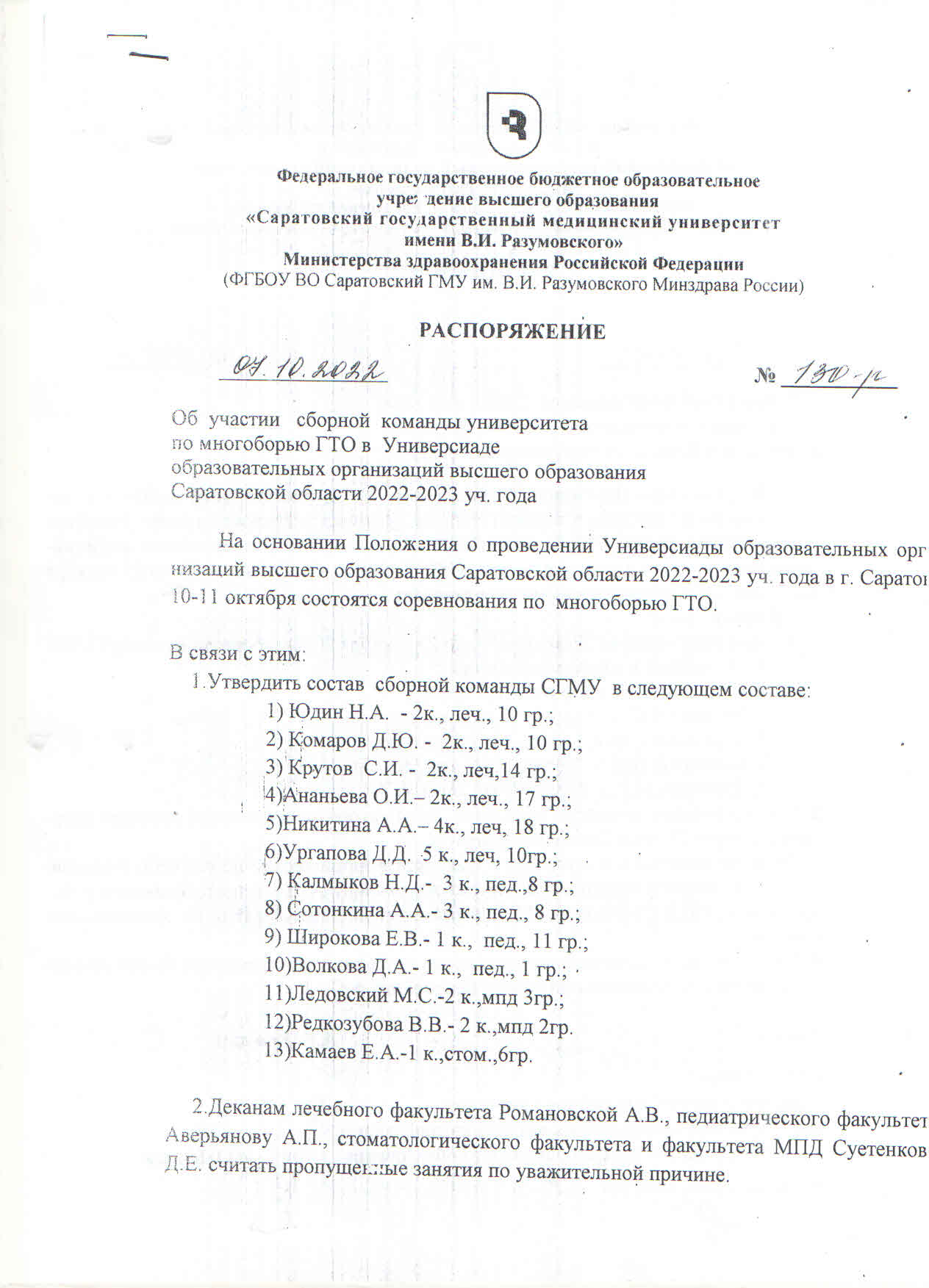 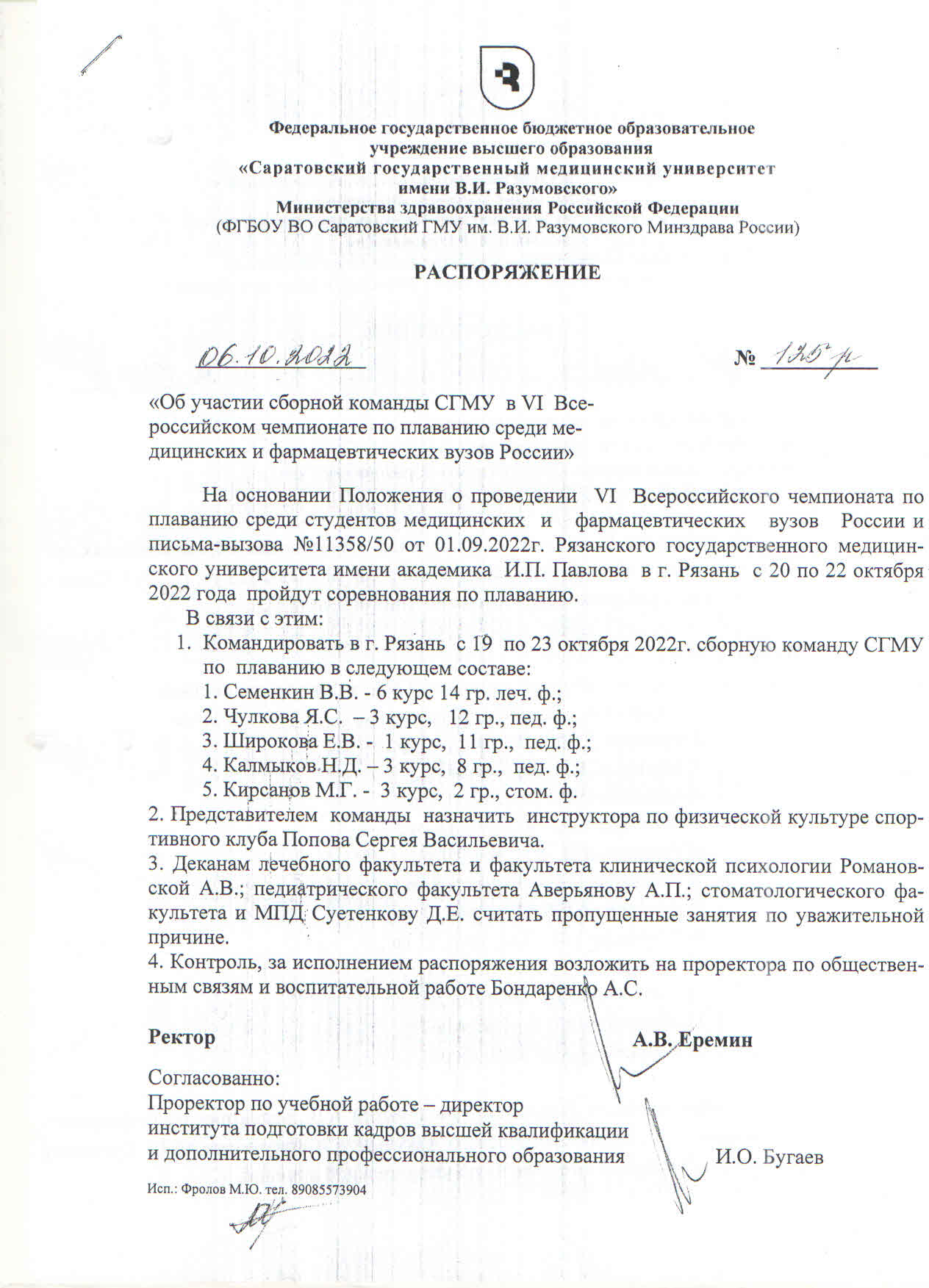 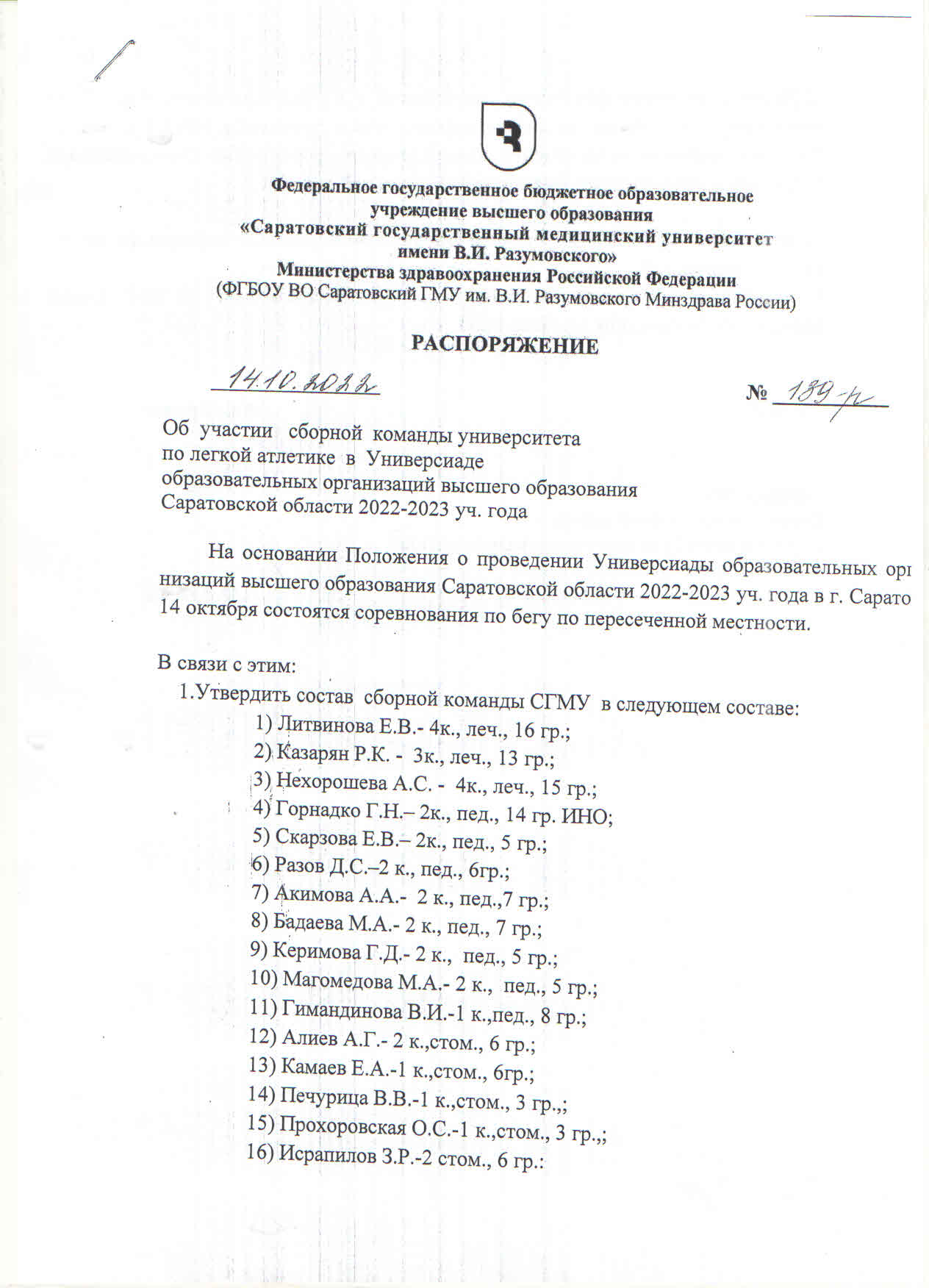 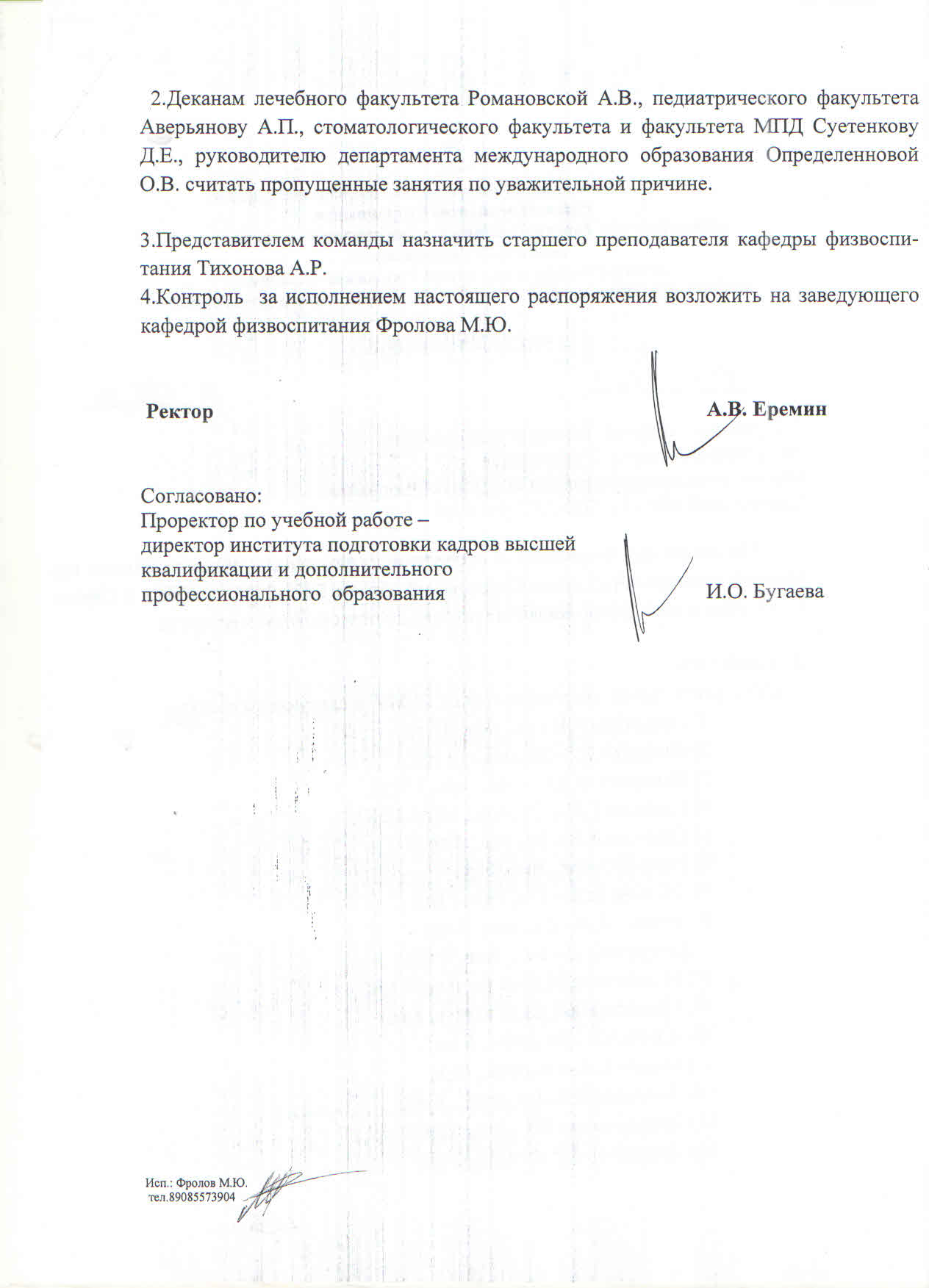 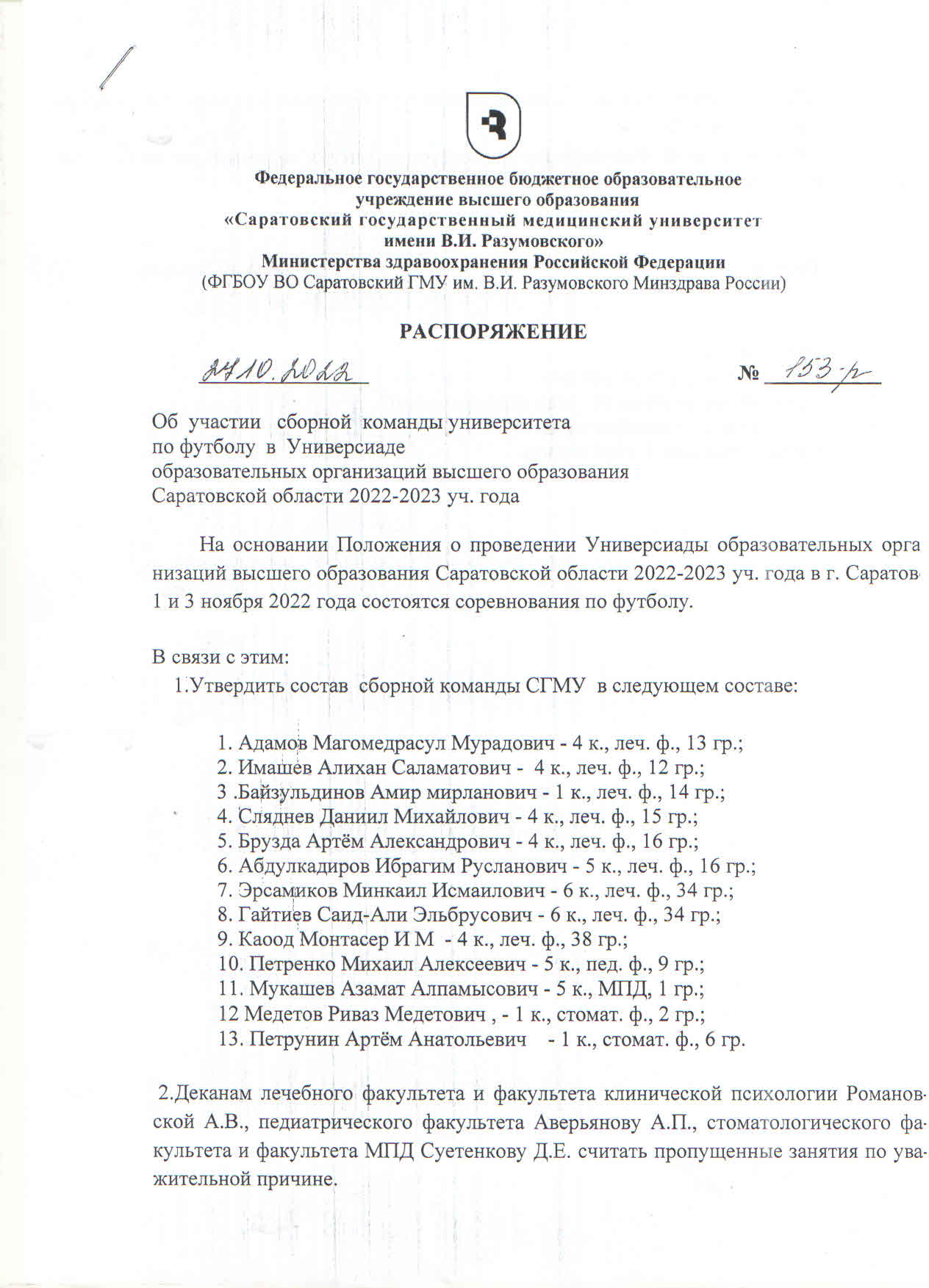 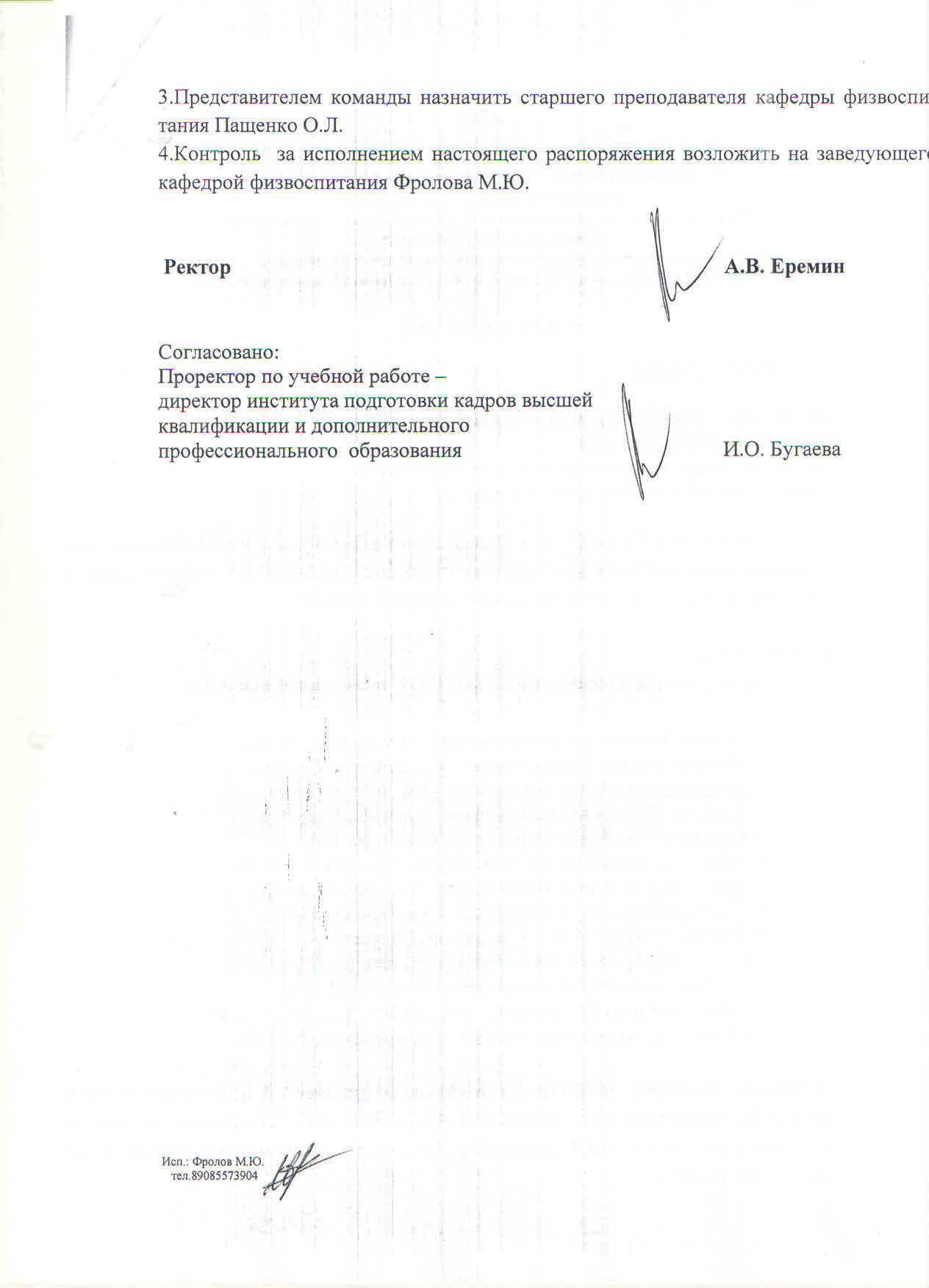 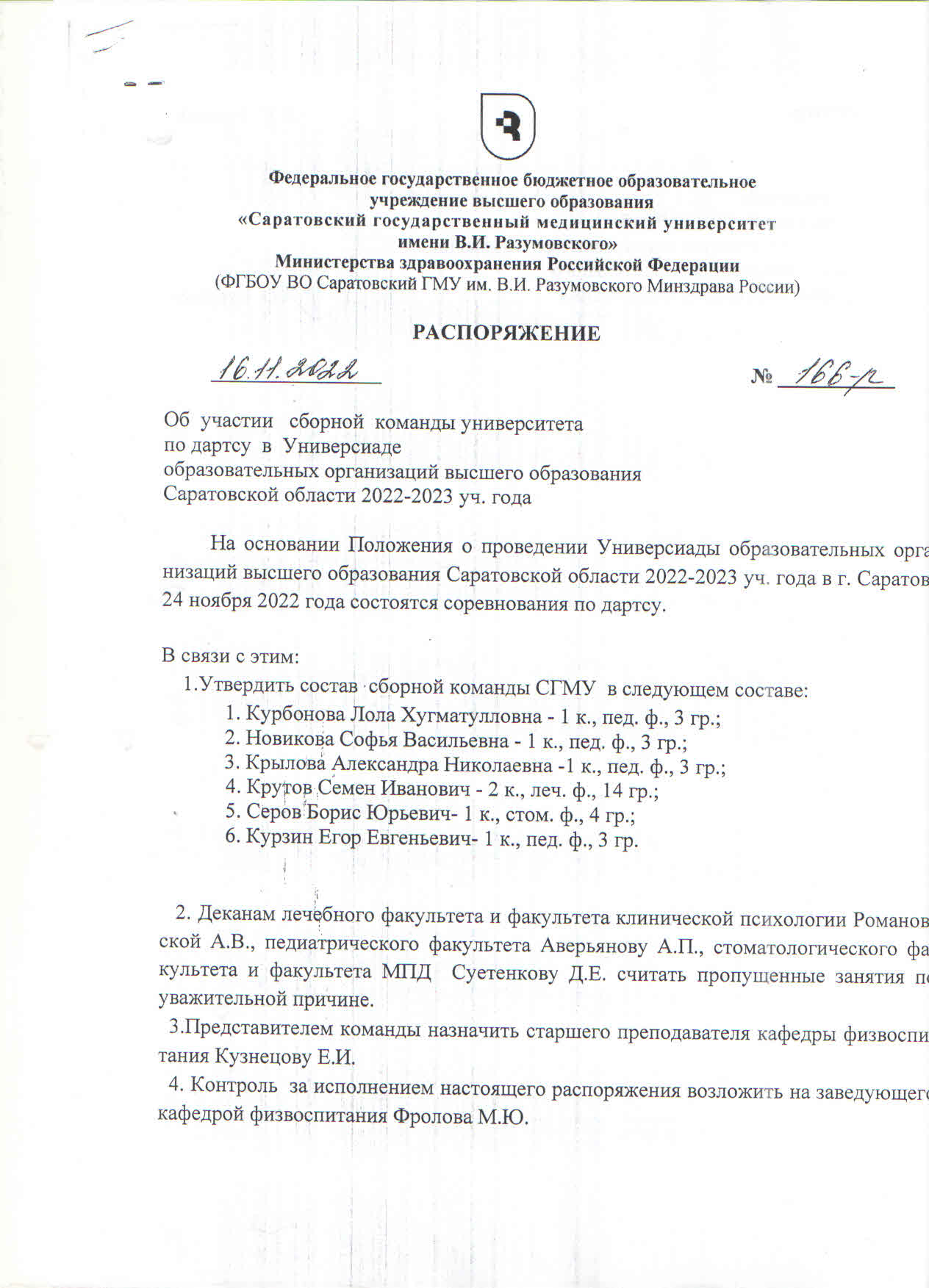 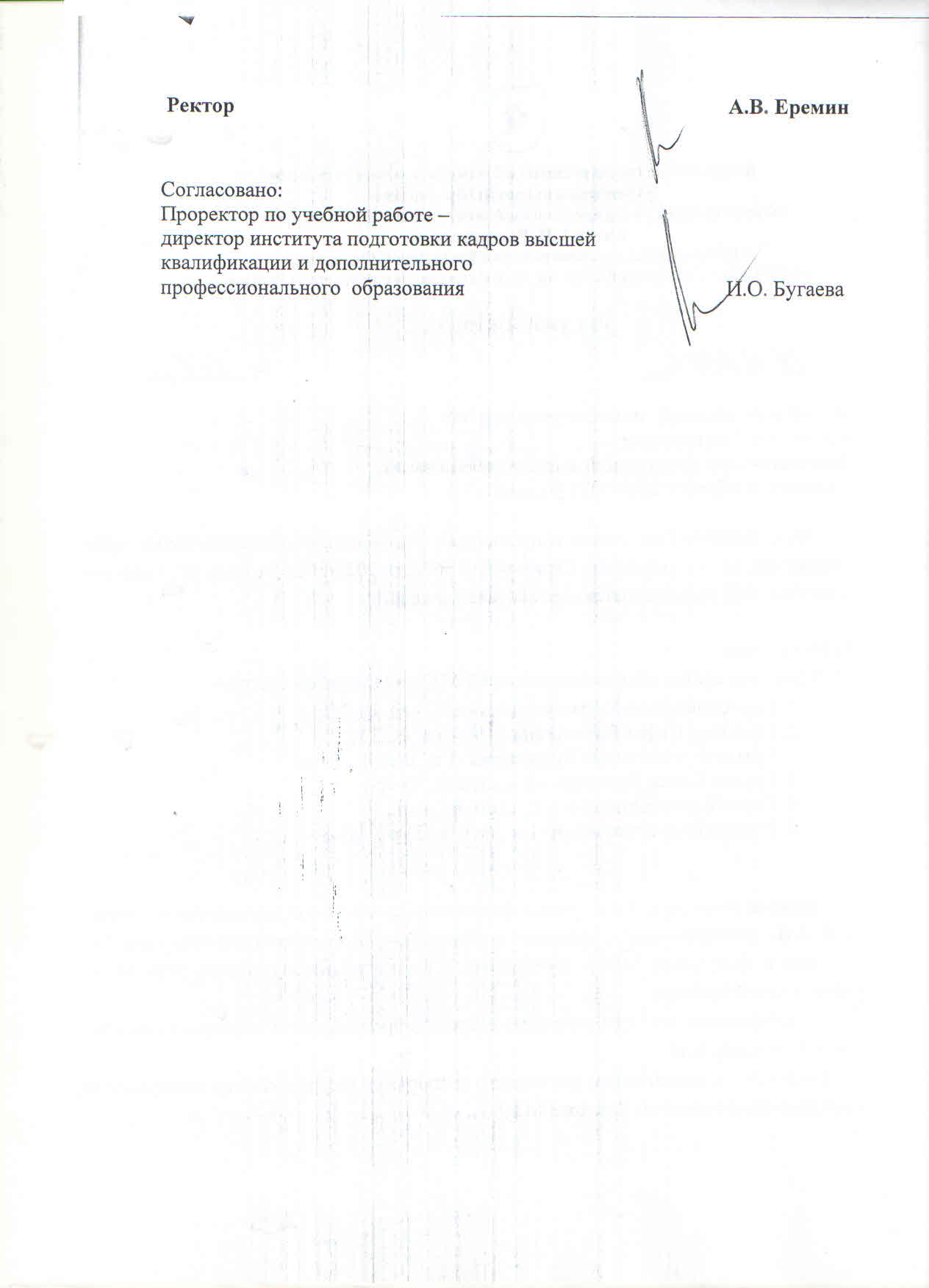 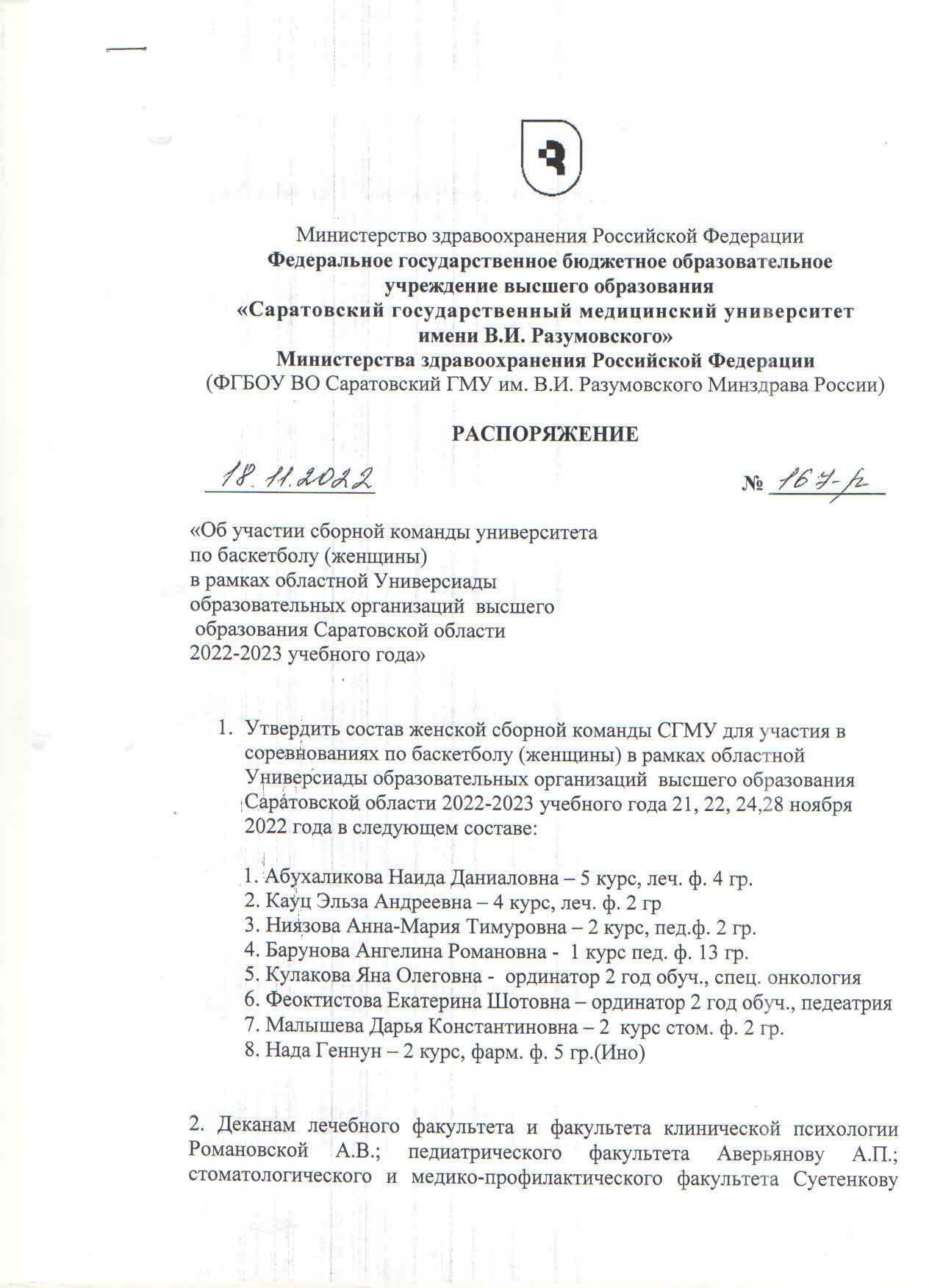 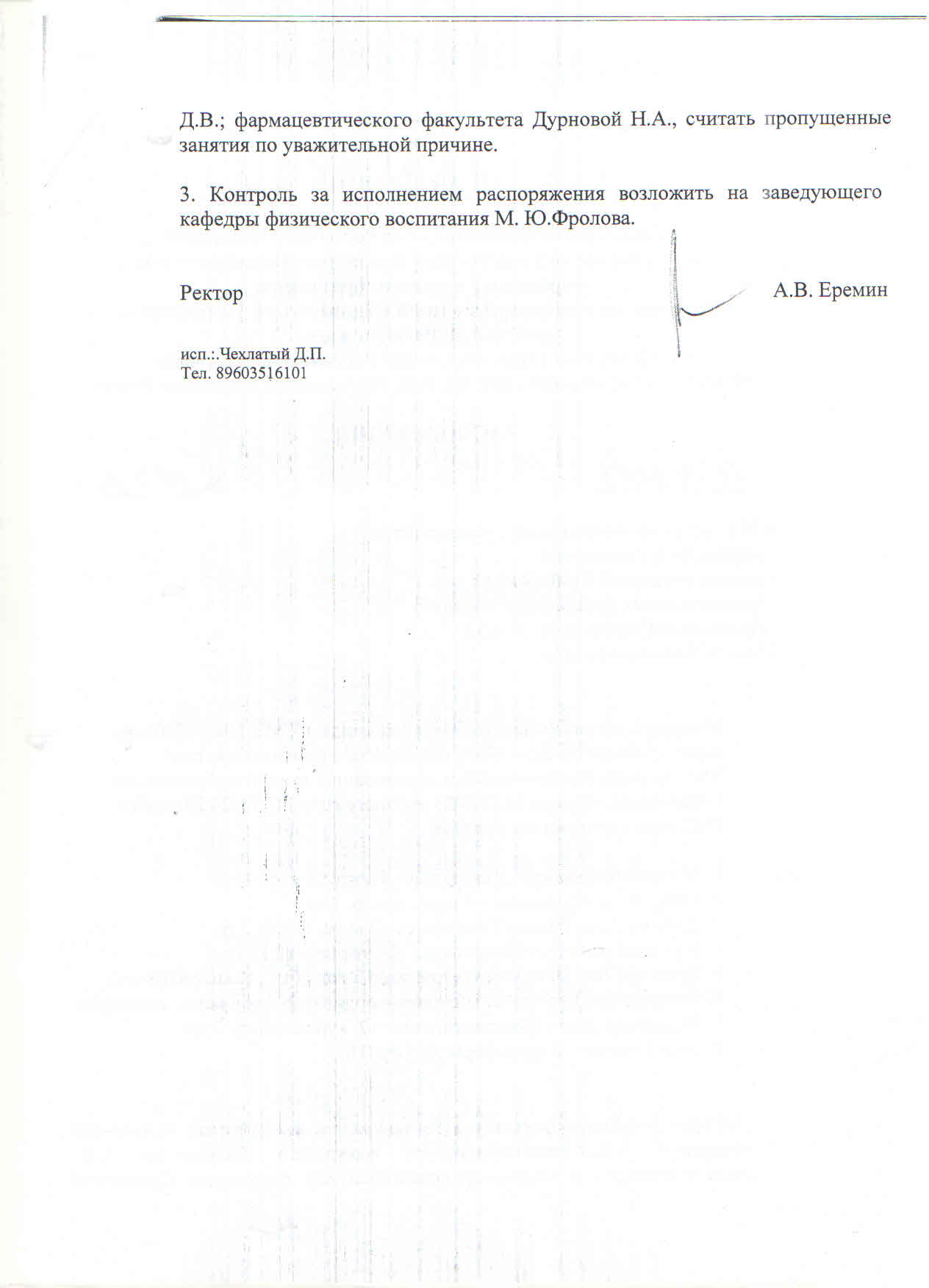 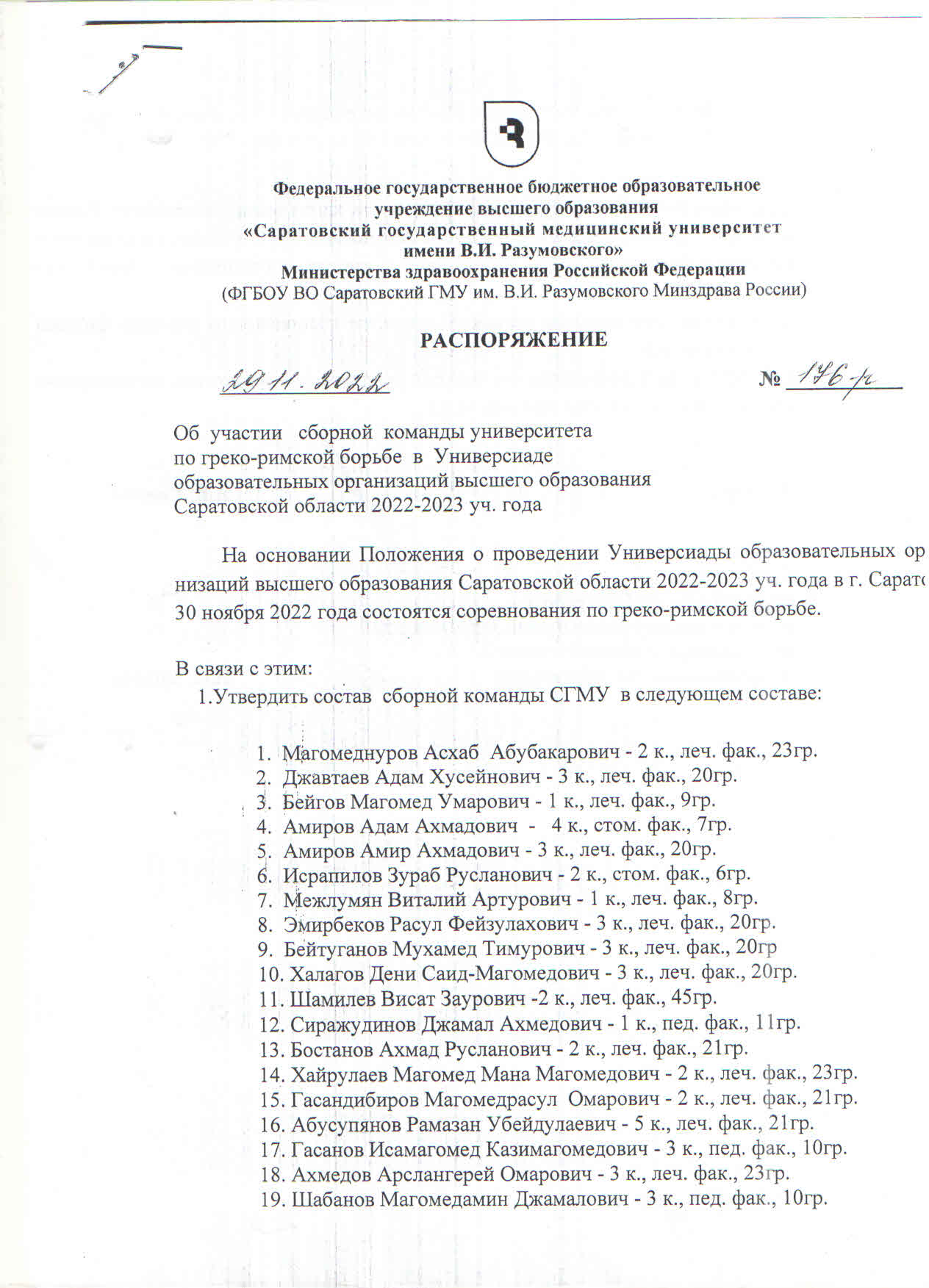 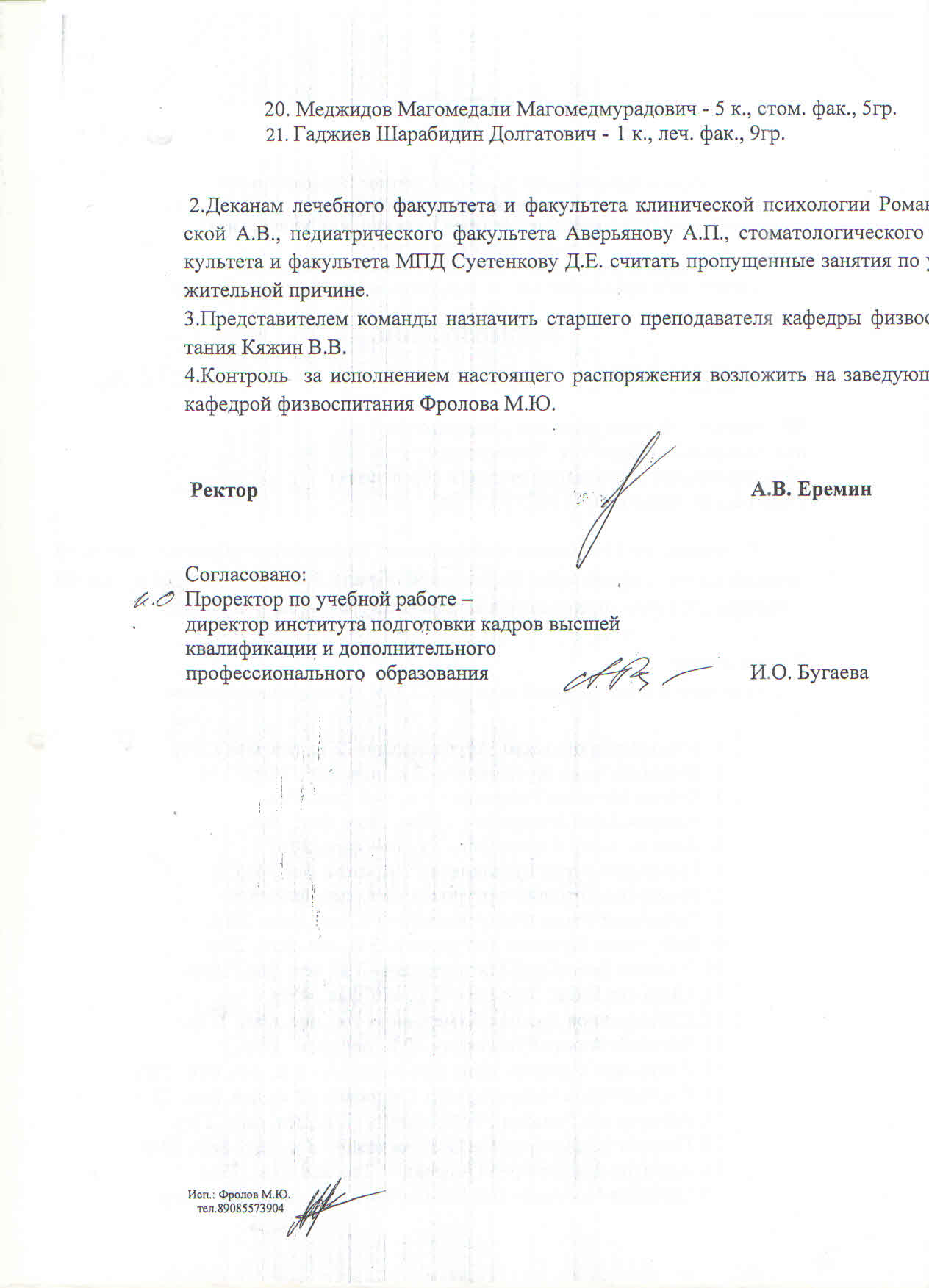 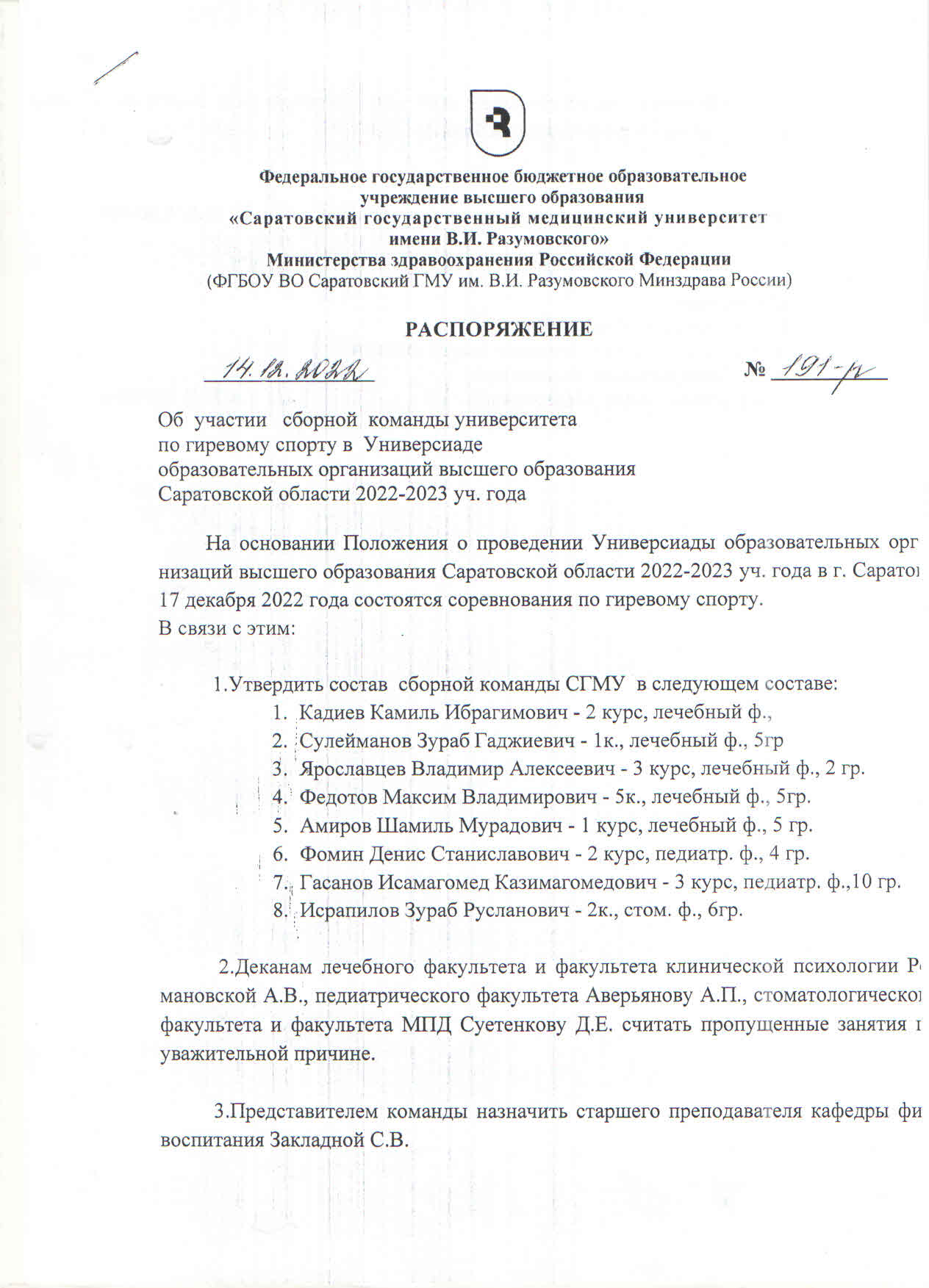 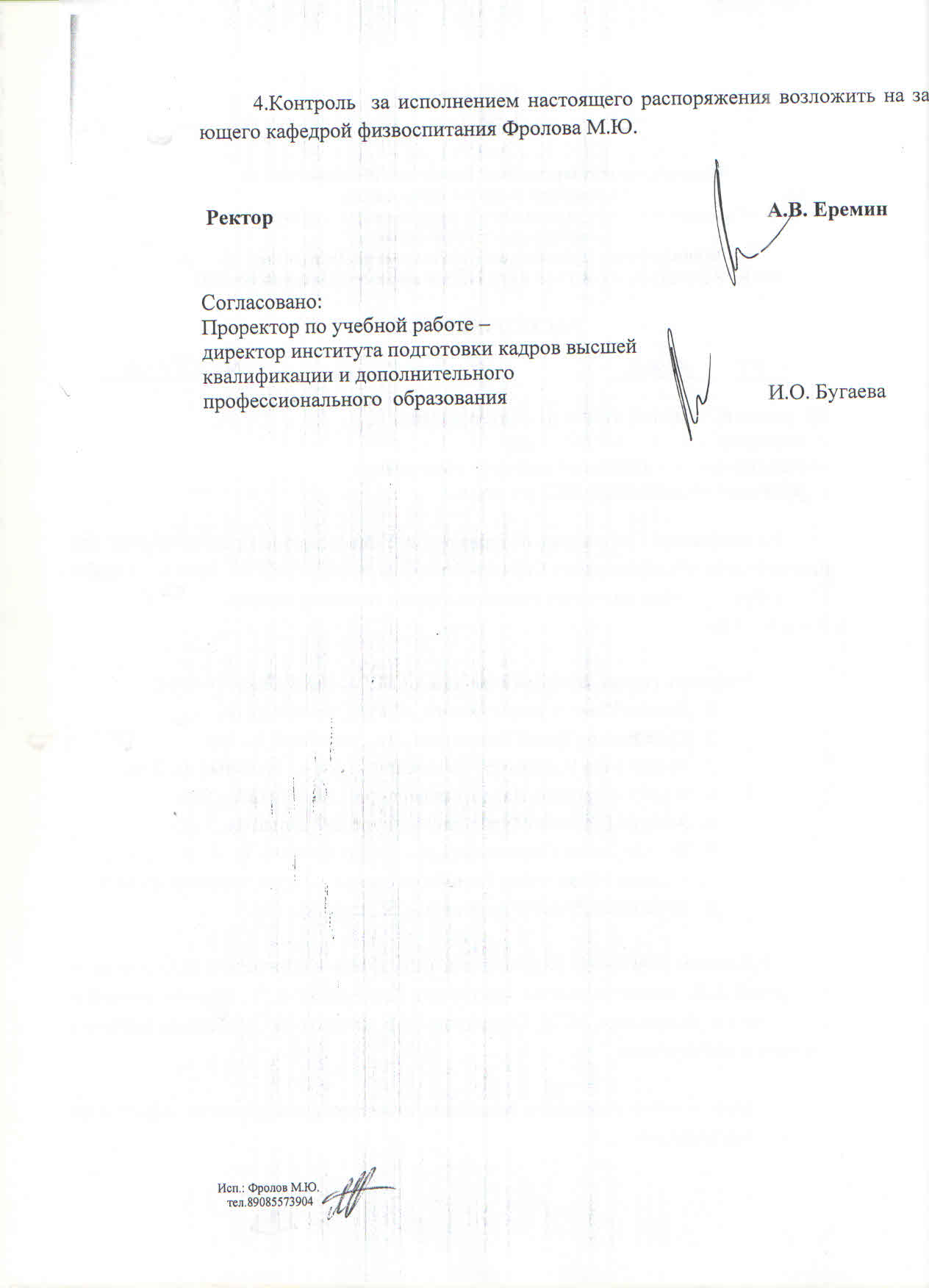 